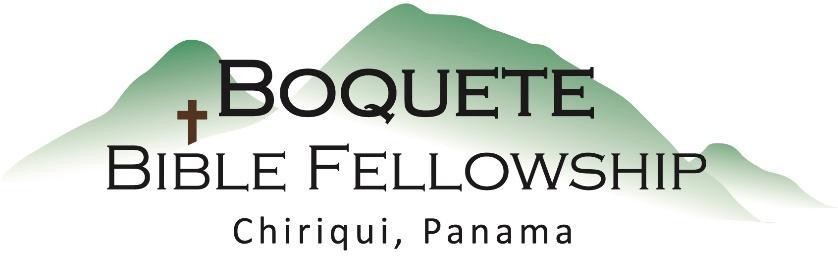 Adoración Dominical – 27 de marzo, 2022        Bienvenida y Anuncios          Oración de limpieza: Salmo 51:1-2, 10           Llamado a la adoración: Salmo Isaías 42:8-10          Adoración a través del Canto           Adoración a través de las Ofrendas          La oración de iluminación Sermón: Romanos 1:6-7 – Llamado a CristoRespuestaBendición: 1 Tesalonicenses 5:23-24Anuncios para esta semanaEstudio Bíblico de los miércoles – El estudio Bíblico del Fin de los Tiempos a las 10:30am en la iglesia; Continuaremos con Apocalipsis 21.Estudios Bíblico para las damas– Karen está liderando un estudio para las damas los jueves a las 10:00am en la iglesia. Todas las damas están invitadas a participar.Boletín informativo – ¿Está usted en la lista para recibir el boletín? Esta es la forma principal de comunicar lo que sucede durante la semana. Puede apuntarse en la mesa de bienvenida o boquetebible@gmail.com.Romanos 1:6-7 – Llamado a Cristoentre los cuales están también ustedes, llamados de Jesucristo. 7 A todos los amados de Dios que están en Roma, llamados a ser santos: Gracia y paz a ustedes de parte de Dios nuestro Padre y del Señor Jesucristo.Notas del Sermón	•  La elección soberana de Dios no es una __democracia__.	•  La justicia de Dios no requiere de __igualdad__.En lo que respecta a este “llamado” de Romanos 1:6-7:1.) __Dios__ es quien ___llama___.Sinónimo de “elegido” y “predestinado” - la doctrina de la elección2.) Dios __no__ llama a __todo el mundo__.A los que predestinó, a esos también llamó. A los que llamó, a esos también justificó. A los que justificó, a esos también glorificó. – Romanos 8:30¿Por qué predicar? ¿Por qué evangelizar? ¿Por qué orar?3.) El llamado de Dios es ___eficaz___.Otras Escrituras utilizadas/en referencia: Isaías 46:9-10; Romanos 1:1-7; Efesios 1:4-5; 2 Tesalonicenses 2:13; Nehemías 9:7; 1 Tesalonicenses 5:9; Hechos 13:48; Romanos 11:29; Juan 15:16; 1 Corintios 1:9; Mateo 11:28; Romanos 8:28, 30; Salmo 115:3; 1 Corintios 1:23-24; 1 Pedro 1:3; 2 Corintios 4:6